Patent Cooperation Treaty (PCT)Committee for Technical CooperationThirtieth SessionGeneva, May 8 to 12, 2017Extension of Appointment of the Russian Federal Service for Intellectual Property as an International Searching and Preliminary Examining Authority Under the PCTDocument prepared by the International BureauAll of the existing International Authorities were appointed by the PCT Assembly for a period ending on December 31, 2017.  In 2017, the Assembly will therefore need to make a decision on the extension of the appointment of each existing International Authority that wishes to seek an extension of its appointment, having first sought the advice of this Committee (see PCT Articles 16(3)(e) and 32(3)).  Information concerning this process and the role of the Committee is set out in document PCT/CTC/30/INF/1.On March 7, 2017, the Russian Federal Service for Intellectual Property submitted its application to extend its appointment as an International Searching Authority and International Preliminary Examining Authority under the PCT.  This application is reproduced in the Annex to this document.The Committee is invited to give its advice on this matter.[Annex follows]Application of Russian Federal Service for Intellectual Property for Extension of Appointment 
as an International Searching and Preliminary Examining Authority Under the PCT1 – GeneralName of national Office or intergovernmental organization: Rospatent - Federal Service for Intellectual PropertySession of the Assembly at which reappointment is to be sought:PCT/A/49Information on operation as ISA/IPEA: Since 19782 – Substantive Criteria:  Minimum Requirements for Appointment2.1 – Search and Examination CapacityRules 36.1(i) and 63.1(i):  The national Office or intergovernmental organization must have at least 100 full-time employees with sufficient technical qualifications to carry out searches and examinations.Rospatent has sufficient staff of the qualified examiners for carrying out of search and examination, as well as sufficient amount of vacancies for correcting number of examiners depending on changes of work volume and subject-matters of the applications filed.  All examiners have higher education (post graduate degree is a great asset). By the end of 2016 the number of examination staff engaged in international search and international preliminary examination-related work was 489. International search and international preliminary examination-related work is overseen and the quality of reports is checked by examiners in the International Patent Cooperation Division (number of staff 12 examiners).Employees qualified to carry out search and examination Rule 36.1 (ii) that Office or organization must have in its possession, or have access to, at least the minimum documentation referred to in Rule 34, properly arranged for search purposes, on paper, in microform or stored on electronic media;Access to the minimum documentation for search purposes:(X)	Full access Search systems:[Indicate IT systems or paper collections used for search of different forms of prior art Each examiner has an unlimited access from their workstation to internal search system PatSearch.  Full texts of all patent documents of the USSR and Russia since 1924, patent documents of the CIS countries, patent documents of foreign countries and the international organizations which documentation are included into РСТ minimum, the DWPI database are loaded into the system.  The examiners have access through PatSearch system to the Scientific electronic library eLibrary.ru., EPO Espacenet search system and EMBL European Databank of genetic sequences.The examiners have online access via Internet to updating search resources, including web-sites of the foreign patent offices (the EPO, the USA, Japan, Korea, WIPO, Germany, etc.).  The sites containing non-patent information, in particular the Science Direct multidisciplinary database, and relating to medicine, pharmaceutics, chemistry, and biotechnology (for example, database MEDLINE, databases on biotechnology of national library on medicine of the USA and the European Bioinformatics Institute) are accessible to the examiners. Besides the above freely accessible databases, the examiners have access to commercial databases which are provided by STN International network, covering both patent and non-patent literature; «RZ VINITI» database of abstracts. When it is necessary, the automated search may be supplemented with traditional search in patent collections on paper or optical disks available at the Collections of the All-Russian Patent and technical Library.  Within the framework of interlibrary subscription and electronic document delivery the examiners have a possibility to receive necessary materials on non-patent documentation from eight largest Moscow libraries. Rule 36.1 (iii) that Office or organization must have a staff which is capable of searching the required technical fields and which has the language facilities to understand at least those languages in which the minimum documentation referred to in Rule 34 is written or is translated;Language(s) in which national applications may be filed and processed:RussianOther languages in which large numbers of examiners are proficient / Services available to assist search or understanding of prior art in other languages:All examiners have language skills sufficient to carry out search and examination, primarily English.  The examiners have access to the machine translation system (PROMT Professional 11.0).  In the Office there is a group of translators from the European languages who may assist the examiners in understanding documents retrieved. Besides, Rospatent uses outsourcing services for translating written opinions into English. 2.2 – Quality ManagementRules 36.1(iv) and 63.1(iv):  That Office or organization must have in place a quality management system and internal review arrangements in accordance with the common rules of international search,The QMS report of Rospatent for 2016 has been submitted to WIPO and is available at http://www.wipo.int/pct/en/quality/authorities.html. 3 – Assessment by other AuthoritiesPossibility of the assessment by other Authorities is considered. 4 – Statement of MotivationRospatent has been designated as a competent ISA/IPEA by 32 receiving Offices of the  Contracting States and Organizations (amongst the highest of any ISA/IPEA).  The Authority accepts two languages: English and Russian.  The largest number of international applications comes from the United States of America (in English) and the Russian Federation (in Russian).  The total numbers of international applications for which the international search reports (ISRs) were prepared in 2012-2016 are shown in the table below:5 – Applicant State(s)Russian FederationPopulation:146,838,993 (as of 2016)GDP per capita:8,058.26 United States dollars (as of 2016);  8,447.42 United States dollars (as of 2015)Estimated national R&D expenditure (% of GDP):0.54 (as of 2015)Number of research universities:1,040 Summary of national patent information network (for example patent libraries, technology and innovation support centers):At end of 2016, 140 Technology and Innovation Support Centers have been created in 65 regions of the Russian Federation.Major local industries:Currently, the industrial sector in Russia includes the following competitive areas: oil and gas industry, mining and processing of precious stones and metals, aircraft engineering, rocket and spacecraft production, nuclear industry, production of weapons and military equipment, electrical technology, paper and paperboard industry, automotive industry, transport, road and agricultural machinery, consumer industry, food industry, machine-building complex, chemical and petrochemical industry, fuel and energy complex, metallurgical complex, agricultural complex.Major trading partner States:Since August 22, 2013, the Russian Federation has become member of the World Trade Organization.  The Russian Federation is also member of CIS Free Trade Zone Agreement, of the Customs Union of the Eurasian Economic Union, as well as of the Eurasian Economic Union.Non-CIS countries:  Germany, Italy, China, the Netherlands, United States of America, United Kingdom, Poland, France, Finland, Turkey, Japan, Brazil, India, South AfricaCIS countries:  Belarus, Kazakhstan.6 – Profile of Patent ApplicationsNumber of national applications received – by route Number of national applications received – by technical field Number of international applications received as RO:Main Offices/States in which priority is claimed from national applications:United States of America, European Patent Office, Japan, China, GermanyAverage time taken for national patent processing 10.3 months – counting from the date of considering of a petition for conducting search and substantive examination before taking the final decision on the application without taking into account the time accorded to the applicant for replying to the examiners’ requests. National workload: [End of Annex and of document]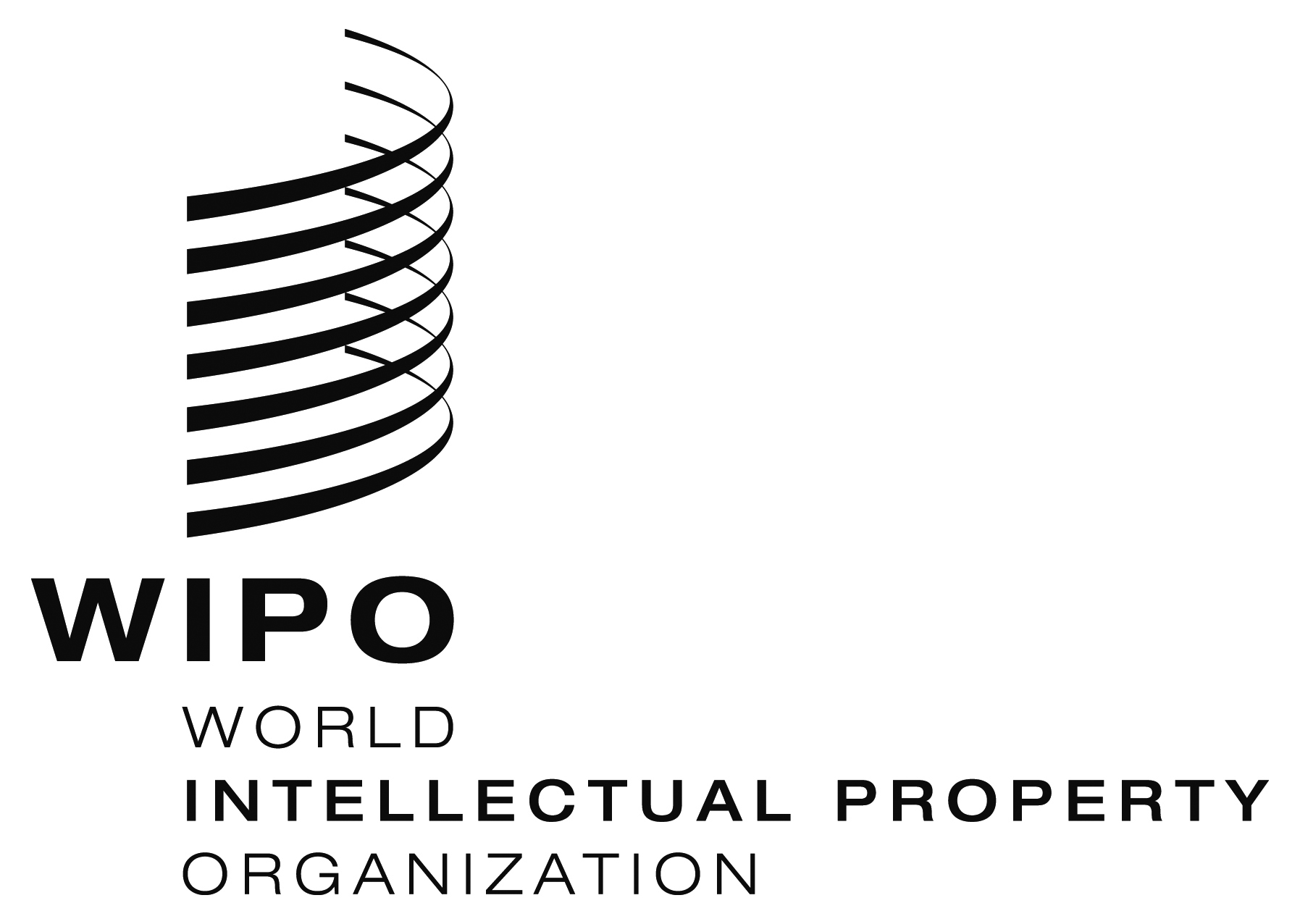 EPCT/CTC/30/17PCT/CTC/30/17PCT/CTC/30/17ORIGINAL: EnglishORIGINAL: EnglishORIGINAL: EnglishDATE: March 16, 2017DATE: March 16, 2017DATE: March 16, 2017Technical field Number (in full-time equivalent) Mechanical (Engines, Machine tools, Transport, Civil engineering, etc.) 179Electrical, Electronic, Measurement 98Chemistry, Materials, Metallurgy 122Medical Technology, Pharmaceuticals, Biotech 90Others 12Total 501Year20122013201420152016Number of ISRs1,9042,9803,0062,4472,903YearRoute 20122013201420152016National first filing/internal priority 28,64628,68223,98429,19426,909Paris priority 2,9713,1172,8733,3722,966PCT national phase entry 12,59413,11513,45112,95111,712Breakdown of national applications in accordance with the eight sections of the IPC (% of the total number of the applications)YearYearYearYearYearBreakdown of national applications in accordance with the eight sections of the IPC (% of the total number of the applications)20122013201420152016A – Human Necessities (Agriculture, Foodstuffs, Personal or domestic articles, Health, Life-saving, Amusement)24.527.122.117.422.112.213.213.911.114.1C – Chemistry; Metallurgy1513.51419.216.5D – Textiles; Paper0.60.70.80.50.6E – Fixed Constructions (Building, Earth or Rock Drilling, Mining)4.74.95.54.75.6F – Mechanical engineering, Lighting; Heating; Weapons; Blasting9.49.510.18.110.4G – Physics; Instruments; Nucleonics 11.711.5139.713.6H - Electricity8.57.48.16.47.7Other (pertaining to several areas of technology)13.412.212.522.99.4Year 20122013201420152016Total 1,1501,190994950996Measure Number of applicationsThe total amount of outstanding applications with regard to which a petition for conducting search and substantive examination has been filed as of the end of 2016, including:45,941Applications with regard to which the first Office action has been issued10,085Applications awaiting search and examination35,856